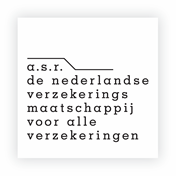 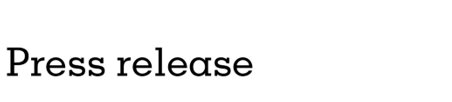 Utrecht, 22 August 2022Luc Joosten appointed managing director of ASR Real Assets Investment Partners Luc Joosten has been appointed managing director of the ASR Real Assets Investment Partners division as of 1 September. He will join Jeroen Winkelman and Herman Gelauff to complete the division’s Management Team, which operates independently of the Management Team of a.s.r. real estate. ASR Real Assets Investment Partners provides advisory services to a broad client base of institutional investors. The team has an advisory portfolio of approximately €6 billion with a focus on real estate and infrastructure investments in Europe, North America and Asia-Pacific. ASR Real Assets Investment Partners was created from the merger of Sweco Capital Consultants and the Investment Partners team of a.s.r. real estate. Luc Joosten has been with a.s.r. real estate since 2012, most recently in a combined role as head of Fund Management and fund director for the ASR Dutch Science Park Fund. A successor is being sought for these positions.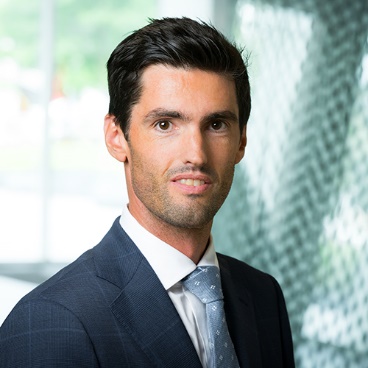 Media relations a.s.r. real estate	Mariëlle Diddens	T: +31 (0)30 257 39 70	E: marielle.diddens@asr.nl	www.asrealestate.nl About a.s.r. real estate As a real estate asset manager, a.s.r. real estate has managed and invested in residential, retail and office real estate, agricultural land and infrastructure for over 125 years on behalf of its customers. For professional investors it manages five Dutch real estate funds and individual asset management mandates for (inter)national real estate. a.s.r. real estate looks for long-term value development of real estate and is part of a.s.r., one of the largest insurers in the Netherlands.Disclaimer The terms of this disclaimer ('Disclaimer') apply to this press release of ASR Nederland N.V. and all ASR legal vehicles and businesses operating in the Netherlands ('ASR Nederland'). Please read this Disclaimer carefully. ASR Nederland has taken all reasonable care in the reliability and accurateness of this press release. Nevertheless, it is possible that information contained in this message is incomplete or incorrect. The information in this press release may also be (partly) based on beliefs, assumptions and expectations of future performance, taking into account information that was available to ASR Nederland at the moment of drafting of this document ASR Nederland warns that the information could entail certain risks and uncertainties, as also referred to in the Risk Factors section in recent public disclosures made by ASR Nederland, so that the actual results of ASR Nederland could differ from the information in this document. ASR Nederland does not accept liability for any damages resulting from this press release in case the information in this press release is incorrect or incomplete. 